ALLEGATO B - Modello domanda ad uso esclusivo del Servizio Sociale ProfessionalePer inserimento nei servizi / interventi AZIONE A - Servizi di supporto alle famiglie – I.T.I.A.Ambito Territoriale Sociale N 16Comune Capofila – MelitoIl Richiedente Servizio Sociale Professionale del Comune di ___________________nella persona dell’assistente sociale (Cognome e nome) ______________________________recapito telefonico ____________________________ e-mail ______________________________________Richiede l’inserimento / l’attivazione degli interventi del: (Barrare uno dei servizi)GRUPPI DI CONFRONTO SULLA GENITORIALITA’ SPORTELLO DI ASCOLTO ITINERANTE COUNSELING PSICO-SOCIALE GRUPPI DI AUTO-AIUTO E SEMINARI PER I GENITORI EDUCATIVA TERRITORIALE E DOMICILARE (destinato a 50 minori di età compresa tra i 6 ed i 18 anni con disagio personale e/o sociale) In favore di  (Cognome e nome del destinatario) ________________________________________________________________________nato a __________________________________________________ il ______/___/______Codice Fiscale |___|___|___|___|___|___|___|___|___|___|___|___|___|___|___|___|residente in (Comune di residenza) ______________________________________________________________________Via/Piazza ____________________________________________________  n° civico______telefono  ____________________________________ altro recapito___________________ALLEGARE COPIA DELLA DOCUMENTAZIONE CHE AVVALORA LA RICHIESTA DI ATTIVAZIONE SERVIZIO / INTERVENTO (Provvedimento del T.M., Progetto Individualizzato, altra dichiarazione inerente etc.):specificare:1-____________________________________________________________2-____________________________________________________________3-____________________________________________________________4-____________________________________________________________5-____________________________________________________________Luogo e data                                                                                    Firma del richiedente 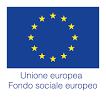 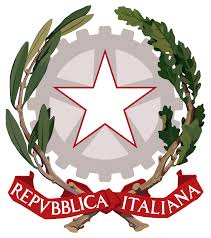 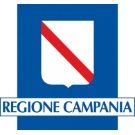 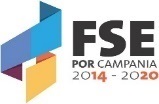 SCHEDA DI SEGNALAZIONEDA PARTE DEI SERVIZI SOCIALI TERRITORIALI DELL’AMBITO N.16 PER L’INDIVIDUAZIONE DEI DESTINATARI DELL’AZIONE A) SERVIZIO DI SUPPORTO ALLE FAMIGLIENELL’AMBITO DELL’AVVISO PUBBLICO:“I.T.IA. INTESE TERRITORIALI DI INCLUSIONE ATTIVA” -P.O.R. CAMPANIA FSE 2014-2020 ASSE II OB.SPECIFICO 6-7. Progetto INCLUDENDO CUP G28D19000700002, CODICE SURF 17076AP000000029, CODICE UFFICIO n.28 -